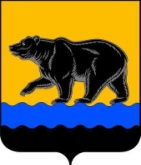 АДМИНИСТРАЦИЯ ГОРОДА НЕФТЕЮГАНСКА                              РАСПОРЯЖЕНИЕг.НефтеюганскО внесении изменения в распоряжение администрации города Нефтеюганска от 13.09.2019 № 257-р «Об утверждении Перечня товарных рынков для содействия развитию конкуренции в городе Нефтеюганске»Во исполнение распоряжения Правительства Российской Федерации от 17.04.2019 № 768-р «Об утверждении стандарта развития конкуренции в субъектах Российской Федерации», в соответствии с распоряжением Губернатора Ханты-Мансийского автономного округа – Югры от 01.08.2019                 № 162-рг «О развитии конкуренции в Ханты-Мансийском автономном округе – Югре», Уставом города Нефтеюганска, в целях исполнения Плана мероприятий («дорожной карты») по содействию развития конкуренции в городе Нефтеюганске на период 2022-2025 годов, утвержденного распоряжением администрации города Нефтеюганска от 05.02.2019 № 19-р:1.Внести изменение в распоряжение администрации города Нефтеюганска от 13.09.2019 № 257-р «Об утверждении Перечня товарных рынков для содействия развитию конкуренции в городе Нефтеюганске» (с изменениями, внесенными распоряжениями администрации города Нефтеюганска                                        от 03.08.2020 № 193-р, от 02.03.2021 № 43-р, от 31.08.2021 № 225-р, от 07.02.2022 № 33-р, от 28.06.2022 № 235-р, от 28.06.2023 № 262-р), а именно: приложение                  к распоряжению изложить согласно приложению к настоящему распоряжению.2.Департаменту по делам администрации города (Белякова С.В.) разместить распоряжение на официальном сайте органов местного самоуправления города Нефтеюганска.3.Контроль исполнения распоряжения оставляю за собой.Глава города Нефтеюганска                                           	                             Э.Х.Бугай	Приложение к распоряжениюадминистрации городаот 22.08.2023 № 327-рПеречень товарных рынков для содействия развитию конкуренции в городе Нефтеюганске1.Проект разработан: главным специалистом отдела инвестиций, развития конкуренции и проектного управления департамента экономического развития администрации города Р.Р.Хабировой.Телефон: 22 57 96.2.Рассылка:Первому заместителю главы городаЗаместителям главы городаДепартамент экономического развитияИОА ДДА.22.08.2023    № 327-р№п/пНаименование товарного рынкаОтветственный отраслевой (функциональный) орган администрации города Нефтеюганска1.Рынок реализации сельскохозяйственной продукцииДепартамент экономического развития администрации города Нефтеюганска2.Рынок реализации продукции животноводстваДепартамент экономического развития администрации города Нефтеюганска3.Рынок дорожной деятельности (за исключением проектирования)Департамент жилищно-коммунального хозяйства администрации города Нефтеюганска4.Рынок выполнения работ по содержанию и текущему ремонту общего имущества собственников помещений в многоквартирном домеДепартамент жилищно-коммунального хозяйства администрации города Нефтеюганска5.Рынок жилищного строительства (за исключением индивидуального жилищного строительства)Департамент градостроительства и земельных отношений администрации города Нефтеюганска6.Рынок строительства объектов капитального строительства, за исключением жилищного и дорожного строительстваДепартамент градостроительства и земельных отношений администрации города Нефтеюганска7.Рынок архитектурно-строительного проектированияДепартамент градостроительства и земельных отношений администрации города Нефтеюганска8.Рынок кадастровых и землеустроительных работДепартамент градостроительства и земельных отношений администрации города Нефтеюганска9.Рынок нефтепродуктовДепартамент экономического развития администрации города Нефтеюганска10.Рынок благоустройства городской средыДепартамент жилищно- коммунального хозяйства администрации города Нефтеюганска11.Рынок оказания услуг по перевозке пассажиров автомобильным транспортом по муниципальным маршрутам регулярных перевозок (городской транспорт), за исключением городского наземного электрического транспортаДепартамент жилищно- коммунального хозяйства администрации города Нефтеюганска12.Рынок оказания услуг по перевозке пассажиров и багажа легковым таксиДепартамент экономического развития администрации города Нефтеюганска13.Рынок услуг дошкольного образованияДепартамент образования администрации города Нефтеюганска14.Рынок услуг общего образованияДепартамент образования администрации города Нефтеюганска15.Рынок услуг дополнительного образования детейДепартамент образования  администрации города Нефтеюганска16.Рынок услуг отдыха и оздоровления детейДепартамент образования администрации города Нефтеюганска17.Рынок услуг розничной торговли лекарственными препаратами, медицинскими изделиями и сопутствующими товарамиДепартамент экономического развития администрации города Нефтеюганска18.Рынок услуг связи по предоставлению широкополосного доступа к сети ИнтернетДепартамент муниципального имущества администрации города НефтеюганскаДепартамент по делам администрации города Нефтеюганска19.Рынок ритуальных услугДепартамент жилищно-коммунального хозяйства администрации города Нефтеюганска20.Рынок водоснабжения, рынок водоотведенияДепартамент жилищно-коммунального хозяйства администрации города Нефтеюганска21.Сфера наружной рекламыДепартамент градостроительства и земельных отношений администрации города Нефтеюганска22.Рынок оказания услуг по ремонту автотранспортных средствДепартамент экономического развития администрации города Нефтеюганска23.Рынок теплоснабжения (производства тепловой энергии)Департамент жилищно-коммунального хозяйства администрации города Нефтеюганска24.Рынок услуг в сфере культурыКомитет культуры и туризма администрации города Нефтеюганска25.Рынок туристских услугКомитет культуры и туризма администрации города НефтеюганскаДепартамент экономического развития администрации города Нефтеюганска26.Рынок услуг в сфере физической культуры и спортаКомитет физической культуры и спорта администрации города Нефтеюганска27.Рынок услуг по сбору и транспортированию твердых коммунальных отходовДепартамент жилищно-коммунального хозяйства администрации города Нефтеюганска28.Рынок социальных услугДепартамент экономического развития администрации города НефтеюганскаДепартамент образования администрации города Нефтеюганска Комитет культуры и туризма администрации города НефтеюганскаКомитет физической культуры и спорта администрации города НефтеюганскаДепартамент по делам администрации города Нефтеюганска29.Рынок легкой промышленностиДепартамент экономического развития администрации города Нефтеюганска30.Рынок производства бетонаДепартамент экономического развития администрации города Нефтеюганска31.Рынок бытовых услугДепартамент экономического развития администрации города Нефтеюганска